Name of Journal: World Journal of Meta-AnalysisManuscript NO: 82116Manuscript Type: MINIREVIEWSDiabetes mellitus: An overview of the types, prevalence, comorbidity, complication, genetics, economic implication and treatmentSanyaolu A et al. Diabetes mellitusan overviewAdekunle Sanyaolu, Aleksandra Marinkovic, Stephanie Prakash, Martina Williams, Yashika Dixon, Chuku Okorie, Verner N Orish, Ricardo IzurietaAdekunle Sanyaolu, Public Health, Federal Ministry of Health, Abuja 0000, NigeriaAleksandra Marinkovic, Stephanie Prakash, Martina Williams, Basic Medical Science, Saint James School of Medicine, The Quarter 2640 0000, AnguillaYashika Dixon, Basic Medical Science, Windsor University School of Medicine, Cayon 0000, Saint Kitts and NevisChuku Okorie, A Science, Union County  (Plainfield Campus), Plainfield, NJ 07060-1308, United StatesVerner N Orish, Department of Microbiology and Immunology, School of Medicine, University of Health and Allied Sciences, Ho 0000, GhanaRicardo Izurieta, Global Communicable Diseases, College of Public Health, University of South Florida, Tampa, FL 33620, United StatesAuthor contributions: Sanyaolu A contributed to conceptualization and methodology; Marinkovic A, Prakash S, Williams M, and Dixon Y contributed to writing – original draft preparation; Izurieta R, Okorie C, and Orish VN contributed to writing – review & editing; Sanyaolu A contributed to project administration.Corresponding author: Adekunle Sanyaolu, PhD, Academic Research, Director, Public Health, Federal Ministry of Health, New Federal Secretariat Complex, Phase III, Ahmadu Bello Way, Central Business District, Abuja 0000, Nigeria. sanyakunle@hotmail.comReceived: December 7, 2022Revised: January 4, 2023Accepted: Published online: Abstractof the deadliest diseases . Due to its effect on the lives of people, it has attracted more attention recently. The causes of the various forms of diabetes, including type 1 and type 2, are discussed along with how they affect people. Younger people are more  type 1 diabetes than older people, who are more likely to develop type 2. he treatment options and strategies in addition to how the affects the  quality of life. several factors that  explained, it has been shown that poor and moderate-income countries are more prone to having diabetes. Additionally, the condition is more likely to affect some races than others. One of the causes is obesity. According to statistics, those who are  poor  the disease. The progression of the over time has been a increase in  and . Key Words: Diabetes mellitus; Type 1 diabetes; Type 2 diabetes; Diabetes; Insulin; Blood glucoseSanyaolu A, Marinkovic A, Prakash S, Williams M, Dixon Y, Okorie C, Orish VN, Izurieta R. Diabetes Mellitus: An overview of the types, prevalence, comorbidity, complication, genetics, economic implication, and treatment. World J Meta-Anal 2023; In pressCore Tip: Diabetes is a disease that has significant financial consequences and can also be lethal. 1 and type 2 diabetes. The former is more prevalent among children, whereas the latter is more prevalent among adults. Diabetes is known to cause severe complications, resulting in misery and premature death. Fortunately, intervention and treatment options.INTRODUCTIONDiabetes is a  condition characterized by abnormalities in insulin secretion or action, or sometimes both[1]. Insulin is a hormone released by the pancreas that works as the primary messenger for glucose from consumed meals to flow from the bloodstream into the body's cells [2]. Diabetes affects the entire system and causes issues in specific organs such as the eyes, nerves, and kidneys[3]. Diabetes affects 9% of the adult population globally, according to the World Health Organization[2,4,5]. It is a developing pandemic that may be traced back to the fast rise in obesity and inactivity[3]. Diabetes is classified into two types: Type 1 (insulin-dependent) and type 2 (non-insulin-dependent) (adult-onset)[1]. Diabetes is a significant cause of early illness globally, primarily increasing the risk of heart disease[4]. Diabetes affects 80% of the population in poor and middle-income nations, and  in wealthy countries,  adults between the ages of 35 and 64[4].Furthermore, the most economically and socially marginalized persons have the burden of living with the condition and are most financially impacted[4,5]. Diabetes consequences are assessed not only by the rise in prevalence presented every year per capita but also through the rising number of early deaths[4]. While most infectious illness  diminish as technology improves and life expectancy , the impacts of diabetes continue to increase[4]. This diabetes mellitus with an overview of the types, prevalence, comorbidity, complication, genetics, economic implication, and treatment.METHODOLOGY he electronic databases PubMed, Google Scholar, and Med Line Plus were searched. The search was limited to peer-reviewed publications  between January 1994 and November 2022 for the compiled data. Publications that had keywords "diabetes mellitus" were chosen. The articles were then included after being evaluated for  relevance (Figure 1).DIFFERENT TYPES OF DIABETESDiabetes is a  metabolic illness in which insulin plays a central role. There are several pathogenic pathways at work in the etiology of this illness[1]. They vary from autoimmune death of pancreatic beta cells, resulting in chronic insulin insufficiency, to a disease inhibiting insulin action[1]. The cause of this condition is an aberrant carbohydrate, lipid, and protein metabolism caused by insufficient or even defective insulin activity[1]. The major cause of hyperglycemia is a deficiency in either secretion or action of insulin at one or more sites along the route[1].TYPE 1 DIABETESType 1 diabetes is triggered by an autoimmune response in which the body targets insulin-producing cells[1]. The level of beta cell breakdown in , being fast in some and exceedingly sluggish in others[1]. Keto-acidosis is the most common initial symptom of the illness in most people[1]. Others exhibit symptoms such as fasting hyperglycemia as well as keto-acidosis in the context of environmental variables[1]. Although some people may preserve adequate beta-cell activity to prevent keto-acidosis, many individuals eventually become insulin dependent and develop keto-acidosis[1]. As the condition advances, insulin production decreases, and C-peptide levels become low, and often undetectable[1]. A variety of reasons, including heredity, environmental factors, and idiopathic causes  autoimmune degradation of beta cells[1]. Some  have an unclear origin. While only a small percentage of individuals with this disease fit this description, those who do are typical of African or Asian origin[1].TYPE 2 DIABETESType 2 diabetes affects 90%-95% of the diabetic population.  is characterized by a complicated process in which the fundamental issue is a balance between insulin production by beta cells and insulin action, resulting in insulin resistance to insulin-stimulated glucose[3]. Impaired glucose tolerance is the illness' intermediate stage that determines the risk of heart disease[1]. Many individuals with are  obese, indicating that obesity induce some sort of insulin resistance[1]. Keto-acidosis spontaneously and gradually in this of diabetes, and it is frequently triggered by the same conditions that cause  stress and illness. Because of the absence of apparent symptoms,  is commonly undiagnosed[3]. Most of the symptoms develop slow  and are frequently not severe enough to be detected[1].REGIONAL OVERVIEWSThe diversity of socioeconomic and geographical parameters, prevalence, associated death, and health expenditure may all be used to assess the Global Perspective[1,2,5]. Most diabetics reside in less developed and economically depressed parts of the world[5]. Eighty percent of the population is from low- to middle-income nations[1,2,5]. Different forms of diabetes are prevalent across the world, yet each has a distinctive impact on different populations[5,6]. Infectious diseases , such as human immunodeficiency virus and malaria, are prevalent in Africa[5]. This has now changed, attributable to a shift in lifestyle in urban and rural regions, which leads to an increase in obesity. "Diabetes has taken precedence in this region" and others[5,6]. Europe is grouped into  countries, with socioeconomic levels ranging from low to high[7]. Age is the most important risk factor for diabetics. Diabetes is expected to affect 56 million people in Europe, with adults accounting for 8.5%[7]. The top three nations in the Middle East and North Africa with the highest comparative frequency are Saudi Arabia, Kuwait, and Qatar[6,7]. The rapid rise in economic growth, along with an aging population, has led to a substantial rise in the prevalence of [4]. Rapid urbanization, lower infant mortality, and increasing life expectancy are the primary drivers of the in  prevalence[4]. North America and the Caribbean have the second-highest comparative prevalence of adult diabetes[4]. If the main North American countries of the United States (US), Mexico, and Canada were included in the figure because of their large population, the Caribbean islands would still have the greatest occurrence[4,7]. Diabetes affects 38.6 million individuals in this region, with the number anticipated to climb to over 50 million by 2035[7]. The US had the diabetics, at 24.4 million[4].DIABETES IN CHILDREN AND ADOLESCENTSDiabetes is one of the most common disorders affecting school-aged children[8]. In 2012, around 208000 young persons under the age of 20 in the US developed diabetes[8]. Additionally, during the COVID-19 pandemic, children with newly diagnosed T1DM had higher glucose and HbA1c , necessitating specific actions to increase clinician and public awareness[9]. T1DM had a global incidence rate of 19.73 per 100000 children in 2019 and 32.39 per 100000 in 2020[9]. The number of pediatric cases of new-onset T1DM, diabetic ketoacidosis, and severe diabetic ketoacidosis increased by 9.5%, 25%, and 19.5%, respectively, during the first year of the COVID-19 pandemic compared to pre-pandemic levels[9].A high proportion of children and adolescents with type 2 diabetes are also susceptible to insulin resistance and have a family history of type 2 diabetes[8,10]. Certain racial and ethnic groups, including African Americans, American Indians, Hispanic/Latino Americans, and some Asian and Pacific Islander Americans, have higher rates of [10]. Some children and adolescents with type 2 diabetes may not exhibit any signs or symptoms at all[10]. Other individuals' symptoms may resemble those of [10]. A toddler or teenager may feel tired, thirsty, or sick and  frequent [10]. Weight loss, hazy vision, recurring infections, and delayed wound/sore healing are all possible symptoms[10]. Because symptoms vary so much, healthcare practitioners must identify and evaluate children and adolescents who are at high risk for the condition[10]. The key to controlling  in children is a balanced diet and quantity management, as well as increased physical activity[10,11]. Metformin should also be recommended when  is diagnosed[11]. However, data indicate that 50% of young people with  will be unable to keep their hemoglobin A1c (HbA1c) below 8% on metformin alone, with or without lifestyle changes[11]. If metformin alone is insufficient to normalize blood glucose levels, insulin may be required[11,12]. At the time of diagnosis, blood pressure, lipid profile, microalbuminuria evaluation, and dilated eye examination are  suggested [12].DIABETES IN ADULTSIn 2020, diabetes was the eighth leading cause of mortality in the US, affecting more than 100000 people[13]. Nearly one-fourth of all US persons with diabetes undiagnosed, according to the Centers for Disease Control and Prevention (CDC) National Diabetes Statistics Report[14]. Table 1 that this is particularly evident in younger adults aged 18-44 years[14]. More than 1/3 of the population with diabetes in this age range are unaware of or did not report having diabetes[14]. Though the trend in the incidence of diabetes among adults has been decreasing significantly since 2008, Table 2  shows that there were still 1.4 million new cases in 2019[15]. It is also worth noting that incidence rates are significantly higher among those with a high school education or less[16]. This indicates that more effort should be on health education among those  lower scholastic achievements[15,16].TREATMENT OF DIABETES AMONG PEOPLE AGED 18 YEARS OR OLDER WITH DIAGNOSED DIABETES UNITED STATES, 2015-2016Diabetes management begins with healthy eating habits and physical activity. Since this may be challenging, medications are available to augment the achievement of better treatment results[17]. A retrospective, cross-sectional analysis of the 2003-2016 National Health and Nutrition Examination Survey data was to investigate trends in the use of diabetes medications[17]. Included were 6323 patients, representing 26.5 million patients, 18 years and older who had been told that they had diabetes, had an HbA1c greater than 6.4%, or had a fasting plasma glucose greater than 125 mg/dL[17]. The percentage of patients taking any medication increased from 58% in 2003-2004 to 67% in 2015-2016[17]. The use of metformin and insulin analogs increased following American Diabetes Association recommendations in 2007 whe metformin was and continues to be preferred  first-line therapy for type 2 diabetes[17]. Among patients on one therapeutic agent, the use of metformin increased from 33% in 2003-2004 to 74% in 2015-2016[17]. Risk factors for  in adults include: prediabetes, overweight, age 45 years or older, family history of diabetes, decreased physical inactivity, and history of gestational diabetes[18]. Figure 2 the distribution of diabetes across races/ethnicity. Diabetes is most prevalent among American Indians and Alaska Natives (14.5%), followed by Blacks (12.1%), people of Hispanic origin (11.8%), Asians (9.5%), and Whites (7.4%)[19].CO-MORBID CONDITIONSThe autoimmune diseases autoimmune thyroiditis (AIT), celiac disease (CD), Addison’s disease, and vitiligo are frequently linked to T1DM[19]. In comparison to 0.5% of the general population, CD prevalence in T1DM patients ranges from 1.5% to 10%[20]. It is important to note that people who develop both illnesses have an earlier onset for TIDM than patients who just have T1DM[20]. Furthermore, 3.4% 50% of people with T1DM also have AIT[20]. Anti-thyroid antibodies are developed in 11% 16.9% of T1DM patients within the first year of diagnosis, with females being more frequently impacted[20]. Up to 2% of T1DM patients may have anti-adrenal auto-antibodies[20]. It is commonly known that autoimmune diseases like diabetes and vitiligo are related. About 6% of diabetic children have it[20]. Additionally, T1DM has been linked to non-autoimmune diseases such as eating disorders[20]. The most common conditions seen in T2DM, according to previous research and American Diabetes Association guidelines, are hyperlipidemia, hypertension, obesity, depression, chronic obstructive pulmonary disease/asthma, coronary artery disease (CAD), chronic kidney disease (CKD), arthritis, cancers, neuropathy, heart failure, fractures, peripheral arterial disease, and retinopathy[21]. According to a study by Lin et al[21], persons over 65 are more likely than those under 65 to have multiple co-morbid conditions. Additionally, they discovered that older persons were less likely to be obese and depressed but more likely to have hyperlipidemia, hypertension, CAD, CKD, arthritis, malignancy, and heart failure[21]. With this information in mind, customized management plans should be created for frequent comorbidity clusters.COMPLICATIONSDiabetes can cause long-term harm to the heart, blood vessels, eyes, kidneys, and nerves. Smoking cigarettes, being overweight or obese, doing little  no physical activity, having high blood pressure, and  hyperlipidemia are risk factors for diabetes complications[22]. According to a multi-national study, heart disease and stroke account for 50% of diabetes-related deaths[23]. In comparison to adults without diabetes, those over the age of 18 had 1.7 times higher risk of dying from cardiovascular disease[24]. In 2011, the CDC found that nearly one-third of diabetics aged 35 or older had a history of heart disease or stroke. coronary heart disease (21.9%) affects more people than stroke (9.1%)[22].Diabetes has major complications that may be fatal, such as hyperglycemic crises, which include diabetic ketoacidosis and hyperglycemic hyperosmolar condition[20]. Death rates have progressively decreased over time, but 17.3 per 100000 people still  each year[24]. In 2011, 44% of all new cases of renal failure were caused by diabetes. In the same year, 228924 people of all ages were  diabetes-related  dialysis or a kidney transplant, while 49677 people of all ages started therapy for kidney failure[24]. The blood vessels in the retina are harmed by diabetic retinopathy, which causes blindness. Diabetes is responsible for 1% of blindness worldwide[23]. Furthermore, diabetes amputations. Foot neuropathy raises the risk of developing foot ulcers, getting infected, and ultimately an amputation[23]. Around 73000 non-traumatic lower limb amputations occurred in 2010 for adult diabetics. Overall, these patients comprise about 60% of all non-traumatic lower-limb amputations in adults over the age of 20[24].GENETIC ROLE IN DIABETES MELLITUS: TYPE 1 DIABETES MELLITUSOne of the factors associated with th risk of T1DM is genetic variation.  families,  an inherited propensity for T1DM develop[25]. It has been shown that the immune system can distinguish between proteins produced by the body's own cells and those produced by foreign invaders with the aid of the human leukocyte antigen (HLA) complex[25]. An increased risk of T1DM exists with some HLA variations on chromosome 6[25]. Hundreds of genes that are known to play a role in the immune system are found in this area. The genes frequently linked to T1DM have been identified to be part of the HLA class II genes. These genes include HLA-DQA1, HLA-DQB1, and HLA-DRB1[25].An estimated 40%–50% of the heritable risk for T1DM is attributed to HLA class II genes[26]. Researchers discovered a significant link between T1DM and the haplotypes DQA1*0501-DQB1*0201 and DQA1*0301-DQB1*0302 in Caucasian populations[26]. A haplotype is a group of single nucleotide polymorphisms that are located on the same chromosome[26]. Further research revealed that different races have different high-risk haplotypes for T1DM, such as DRB1*07-DQA1*0301-DQB1*0201 for African Americans, DRB1*09-DQA1*0301-DQB1*0303 for Japanese people, and DRB1*04-DQA1*0401-DQB1*0302 for Chinese people[26]. Additionally, it was discovered that DRB1*15-DQA1*0602-DQB1*0102 were protective and linked to a lower incidence of T1DM in most populations[26]. Recent studies reveal that independent of HLA class II genes, other genes in the central, class I, and extended class I areas may also enhance the risk of T1DM[26].People with high-risk DRB1-DQA1-DQB1 haplotypes are substantially more likely to develop T1DM than people without such a haplotype[25].  there is an approximately 6% absolute risk for Caucasian people with two susceptibility haplotypes to develop T1DM by the time they are 35 years old. However, in populations where T1DM is uncommon, this number is much lower (1% among Asians). Two other genes, insulin (INS) and cytotoxic T lymphocyte-associated 4 (CTLA-4), are also known to affect the risk of T1DM as in Table 3 [27,28]. GENETIC ROLE IN DIABETES MELLITUS: TYPE 2 DIABETES MELLITUSThe metabolic illness T2DM is characterized by hyperglycemia and a lack of insulin in the blood. One of the many factors contributing to T2DM is a genetic anomaly[26]. In 2011, several studies found that a 36 genes connected to an elevated risk of T2DM. Due to these hereditary variables, only 10% of T2DM cases are clinically present[26]. Table 4  lists the genes that are susceptible to T2DM[29].Due to its function in adipose tissue and lipid metabolism, the peroxisome proliferator-activated receptors γ (PPARγ) gene is crucial for study[30]. The PPARγ gene's (Pro) function lowers insulin sensitivity while simultaneously raising the risk of T2DM[30]. In most populations, this gene is regarded as being prevalent[30]. At least one copy of the Pro allele is carried by 98% of Europeans. As a result, it probably accounts for a sizable part (25%) of T2DM in the Caucasian population[30].Humans and most other mammals contain the protein known as ATP binding cassette, subfamily C, member 8 (ABCC8)[31]. Sulfonylurea receptor 1 (SUR1) protein is made with the help of this gene[31]. This protein and the Kir6.2 sub-unit, which is encoded by KCNJ1, are components of the ATP-sensitive potassium channel, which is crucial for controlling the release of the hormone’s insulin and glucagon from the beta cells of the pancreas[31]. Insulin secretion and potassium channel function can both be impacted by a gene abnormality[31] T2DM. Intriguingly, the distance between ABCC8 and KCNJ11—which is only 4.5 KB—is close to that of the INS gene[31]. ABCC8 (Ala) and KCNJ11 (Lys) gene variants have been linked to T2DM[30].A ubiquitously expressed intracellular calcium-dependent cysteine protease known as calpain 10, which is prevalent in humans, is encoded by the CAPN10 gene[32]. An intrinsic adenine (A) to glycine (G) mutation at position 43 of a haplotype that was previously associated with T2DM appears to be important in CAPN10 transcription[32]. According to physiological research, the differences in chaplain 10 activities' effects on insulin secretion increase the risk of T2DM[32]. Studies from various ethnic groups suggest that Mexican American communities may be considerably more likely than Caucasian populations to have an increase in T2DM risks because of this locus[32].COST OF DIABETESDiabetes economic expenses in the US rose by 26% between 2012 and 2017, after accounting for inflation, because of rising diabetes prevalence and per-person costs[33]. The population aged 65 and older is most affected by the rise in diabetes prevalence and medical expenses, which adds to the rising financial burden on the Medicare program[33]. The estimated $327 billion total cost of diabetes diagnosis in 2017 includes $237 billion in direct medical expenses and $90 billion in lost productivity[33]. Average annual medical costs for individuals with diabetes are $16750, of which diabetes-related expenses account for $9000 of that total[33]. Medical costs for those with diabetes are, on average, 2.3 times more expensive than they would be for people without the disease[33]. The indirect costs of diabetes include increased absenteeism ($3.3 billion) and decreased productivity at work ($26.9 billion) for the employed population, as well as decreased productivity for those who are not in the labor force ($2.3 billion)[33]. In addition, indirect costs include the inability to work to disease-related disability ($37.5 billion) and lost output as a result of 277000 premature deaths that can be directly linked to diabetes ($19.9 billion)[33].TREATMENTThe course of treatment for diabetes varies from patient to patient depending on test results, particularly the levels of blood glucose[34]. Blood glucose control is the main objective of every treatment plan to avoid problems[34]. The primary treatment  T1DM are insulin therapy, medication taken orally, exercise, and a diabetic diet[34]. The primary goals of T2DM are weight loss and dietary advice. In the severe event where the aforementioned techniques fail to regulate blood glucose levels, oral medication will be administered [34].CONCLUSIONNumerous diseases affect those who have them and diabetes is one of those diseases that have significant financial consequences for those who have it and it can also be lethal.  are the two types. The former is more prevalent among children, whereas the latter is more prevalent among adults. However, there are risk factors that have been identified in children that could lead to the development of  and have a negative impact on their health. Diabetes is known to cause other severe complications in patients, resulting in even more misery and premature death. Individuals' chances of developing diabetes are also affected by their race and ethnicity. Perhaps this is related to the social and economic factors these races. suffering from this disease, fortunately, intervention as well as treatment options. REFERENCES1 American Diabetes Association. Diagnosis and classification of diabetes mellitus. Diabetes Care 2010; 33: S62-S69. Retrieved November 30, 2022, Available from: https://www.ncbi.nlm.nih.gov/pmc/articles/PMC2797383/.2 IDF. Diabetes. International Diabetes Foundation. 2022. Retrieved November 30, 2022. Available from: https://idf.org/3 Herman WH. Diabetes epidemiology: guiding clinical and public health practice: the Kelly West Award Lecture, 2006. Diabetes Care 2007; 30: 1912-1919 [PMID: 17496237 DOI: 10.2337/dc07-9924]4 Whiting DR, Guariguata L, Weil C, Shaw J. IDF diabetes atlas: global estimates of the prevalence of diabetes for 2011 and 2030. Diabetes Res Clin Pract 2011; 94: 311-321 [PMID: 22079683 DOI: 10.1016/j.diabres.2011.10.029]5 WHO. Diabetes prevention, care challenges in Africa. World Health Organization. 2021. Retrieved November 30, 2022. Available from: https://www.afro.who.int/news/diabetes-prevention-care-challenges-africa6 CIA. The CIA world factbook 2013. Central Intelligence Agency. 2013. Retrieved November 30, 2022. Available from: https://www.cia.gov/the-world-factbook/about/archives/7 Zabetian A, Kelli HM, Echouffo-Tcheugui JB, Narayan KM, Ali MK. Diabetes in the Middle East and North Africa. Diabetes Res Clin Pract 2013; 101: 106-122 [PMID: 23642969 DOI: 10.1016/j.diabres.2013.03.010]8 Ogden CL, Carroll MD, Kit BK, Flegal KM. Prevalence of childhood and adult obesity in the United States, 2011-2012. JAMA 2014; 311: 806-814 [PMID: 24570244 DOI: 10.1001/jama.2014.732]9 Rahmati M, Keshvari M, Mirnasuri S, Yon DK, Lee SW, Il Shin J, Smith L. The global impact of COVID-19 pandemic on the incidence of pediatric new-onset type 1 diabetes and ketoacidosis: A systematic review and meta-analysis. J Med Virol 2022; 94: 5112-5127 [PMID: 35831242 DOI: 10.1002/jmv.27996]10 CDC. National diabetes statistics report 2020 estimates of diabetes and its burden in the United States. Centers for Disease Control and Prevention. 2020. Retrieved November 30, 2022. Available from: https://www.cdc.gov/diabetes/pdfs/data/statistics/national-diabetes-statistics-report.pdf11 TODAY Study Group, Zeitler P, Hirst K, Pyle L, Linder B, Copeland K, Arslanian S, Cuttler L, Nathan DM, Tollefsen S, Wilfley D, Kaufman F. A clinical trial to maintain glycemic control in youth with type 2 diabetes. N Engl J Med 2012; 366: 2247-2256 [PMID: 22540912 DOI: 10.1056/NEJMoa1109333]12 Copeland KC, Silverstein J, Moore KR, Prazar GE, Raymer T, Shiffman RN, Springer SC, Thaker VV, Anderson M, Spann SJ, Flinn SK; American Academy of Pediatrics. Management of newly diagnosed type 2 Diabetes Mellitus (T2DM) in children and adolescents. Pediatrics 2013; 131: 364-382 [PMID: 23359574 DOI: 10.1542/peds.2012-3494]13 CDC. National Center for Health Statistics: Leading causes of death. Centers for Disease Control and Prevention. 2022. Retrieved November 19, 2022. Available from: https://www.cdc.gov/nchs/fastats/Leading-causes-of-death.htm14 CDC. Diabetes: Prevalence of both diagnosed and undiagnosed diabetes. Centers for Disease Control and Prevention. 2022. Retrieved November 19, 2022. Available from: https://www.cdc.gov/diabetes/data/statistics-report/diagnosed-undiagnosed-diabetes.html15 CDC. Diabetes: Incidence of newly diagnosed diabetes. Centers for Disease Control and Prevention. 2022. Retrieved November 19, 2022. Available from: https://www.cdc.gov/diabetes/data/statistics-report/newly-diagnosed-diabetes.html16 CDC. National Diabetes Statistics Report: Appendix A: Detailed Tables. Centers for Disease Control and Prevention. 2022. Retrieved November 19, 2022. Available from: https://www.cdc.gov/diabetes/data/statistics-report/appendix.html17 Le P, Chaitoff A, Misra-Hebert AD, Ye W, Herman WH, Rothberg MB. Use of Antihyperglycemic Medications in U.S. Adults: An Analysis of the National Health and Nutrition Examination Survey. Diabetes Care 2020; 43: 1227-1233 [PMID: 32234720 DOI: 10.2337/dc19-2424]18 CDC. Diabetes: Diabetes risk factors. Centers for Disease Control and Prevention. 2022. Retrieved November 19, 2022. Available from: https://www.cdc.gov/diabetes/basics/risk-factors.html19 CDC. Diabetes: Prevalence of diagnosed diabetes. Centers for Disease Control and Prevention. 2022. Retrieved November 19, 2022. Available from: https://www.cdc.gov/diabetes/data/statistics-report/diagnosed-diabetes.html20 Franzese A, Enza M, Rosa N, Mariateresa F, Fattorusso V. Type 1 diabetes mellitus and co-morbidities. IntechOpen. 2011. Retrieved November 19, 2022. Available from: https://cdn.intechopen.com/pdfs/23939/InTech-Type_1_diabetes_mellitus_and_co_morbidities.pdf21 Lin PJ, Kent DM, Winn A, Cohen JT, Neumann PJ. Multiple chronic conditions in type 2 diabetes mellitus: Prevalence and consequences. AJMC. Retrieved November 19, 2022. Available from: https://www.ajmc.com/view/multiple-chronic-conditions-in-type-2-diabetes-mellitus-prevalence-and-consequences22 CDC. National diabetes statistics report, 2014: Diabetes complications. 2014. Retrieved November 19, 2022. Available from: https://stacks.cdc.gov › cdc › cdc_23442_DS123 WHO. Diabetes. World Health Organization. 2022. Retrieved November 19, 2022. Available from: https://www.who.int/en/news-room/fact-sheets/detail/diabetes24 ADA. Statistics about diabetes. American Diabetes Association. 2022. Retrieved November 19, 2022. Available from: https://diabetes.org/about-us/statistics/about-diabetes25 Dorman JS, Bunker CH. HLA-DQ locus of the human leukocyte antigen complex and type 1 diabetes mellitus: a HuGE review. Epidemiol Rev 2000; 22: 218-227 [PMID: 11218373 DOI: 10.1093/oxfordjournals.epirev.a018034]26 Hirschhorn JN. Genetic epidemiology of type 1 diabetes. Pediatr Diabetes 2003; 4: 87-100 [PMID: 14655265 DOI: 10.1034/j.1399-5448.2001.00013.x]27 Undlien DE, Hamaguchi K, Kimura A, Tuomilehto-Wolf E, Swai AB, McLarty DG, Tuomilehto J, Thorsby E, Rønningen KS. IDDM susceptibility associated with polymorphisms in the insulin gene region. A study of blacks, Caucasians and orientals. Diabetologia 1994; 37: 745-749 [PMID: 7988775 DOI: 10.1007/bf00404330]28 Anjos S, Polychronakos C. Mechanisms of genetic susceptibility to type I diabetes: beyond HLA. Mol Genet Metab 2004; 81: 187-195 [PMID: 14972324 DOI: 10.1016/j.ymgme.2003.11.010]29 Lyssenko V, Jonsson A, Almgren P, Pulizzi N, Isomaa B, Tuomi T, Berglund G, Altshuler D, Nilsson P, Groop L. Clinical risk factors, DNA variants, and the development of type 2 diabetes. N Engl J Med 2008; 359: 2220-2232 [PMID: 19020324 DOI: 10.1056/NEJMoa0801869]30 Barroso I, Luan J, Middelberg RP, Harding AH, Franks PW, Jakes RW, Clayton D, Schafer AJ, O'Rahilly S, Wareham NJ. Candidate gene association study in type 2 diabetes indicates a role for genes involved in beta-cell function as well as insulin action. PLoS Biol 2003; 1: E20 [PMID: 14551916 DOI: 10.1371/journal.pbio.0000020]31 Song J, Yang Y, Mauvais-Jarvis F, Wang YP, Niu T. KCNJ11, ABCC8 and TCF7L2 polymorphisms and the response to sulfonylurea treatment in patients with type 2 diabetes: a bioinformatics assessment. BMC Med Genet 2017; 18: 64 [PMID: 28587604 DOI: 10.1186/s12881-017-0422-7]32 Cox NJ, Hayes MG, Roe CA, Tsuchiya T, Bell GI. Linkage of calpain 10 to type 2 diabetes: the biological rationale. Diabetes 2004; 53 Suppl 1: S19-S25 [PMID: 14749261 DOI: 10.2337/diabetes.53.2007.s19]33 Petersen MP. Economic costs of diabetes in the U.S. in 2017. Diabetes Care. 2018; 41(5): 917-928. Retrieved November 19, 2022. Available from: https://diabetesjournals.org/care/article/41/5/917/36518/Economic-Costs-of-Diabetes-in-the-U-S-in-201734 Willi C, Bodenmann P, Ghali WA, Faris PD, Cornuz J. Active smoking and the risk of type 2 diabetes: a systematic review and meta-analysis. JAMA 2007; 298: 2654-2664 [PMID: 18073361 DOI: 10.1001/jama.298.22.2654]FootnotesConflict-of-interest statement: All the authors declare that they have no conflict of interest.Open-Access: This article is an open-access article that was selected by an in-house editor and fully peer-reviewed by external reviewers. It is distributed in accordance with the Creative Commons Attribution NonCommercial (CC BY-NC 4.0) license, which permits others to distribute, remix, adapt, build upon this work non-commercially, and license their derivative works on different terms, provided the original work is properly cited and the use is non-commercial. See: https://creativecommons.org/Licenses/by-nc/4.0/Provenance and peer review: Invited article; Externally peer reviewed.Peer-review model: Single blindPeer-review started: December 7, 2022First decision: December 26, 2022Article in press: Specialty type: Endocrinology and metabolismCountry/Territory of origin: NigeriaPeer-review report’s scientific quality classificationGrade A (Excellent): 0Grade B (Very good): BGrade C (Good): CGrade D (Fair): DGrade E (Poor): 0P-Reviewer: Cigrovski Berkovic M, Croatia; Rahmati M, Iran S-Editor: Liu JH L-Editor: Ma JY-MedE P-Editor: Liu JH Figure Legends Figure 1 Article selection.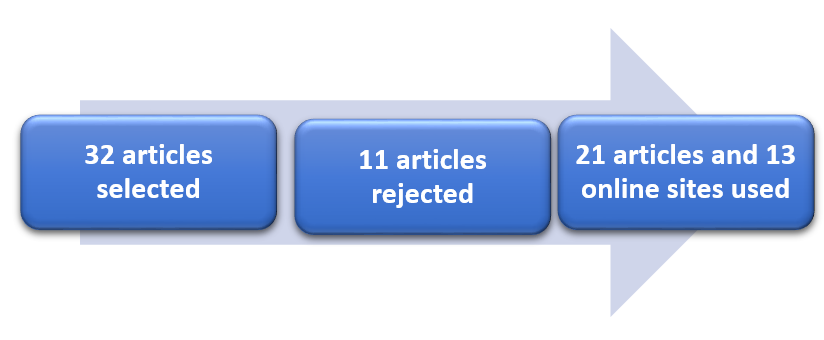 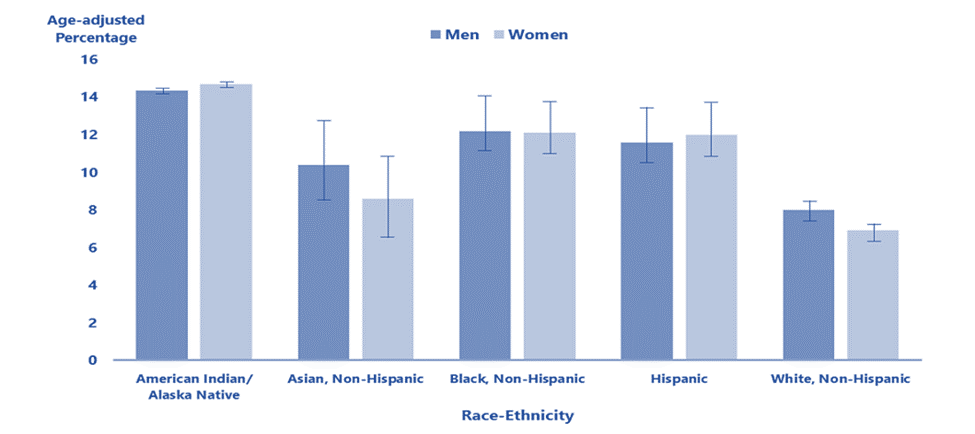 Figure 2 Diabetes by race/ethnicity. The age-adjusted estimated prevalence of diagnosed diabetes by race/ethnicity group and sex for adults aged 18 years or older United States, 2018–2019. Data sources: 2018–2019 National Health Interview Survey; 2019 Indian Health Service National Data Warehouse (for American Indian/Alaska Native group only)[19].Table 1 Diagnosed and undiagnosed diabetes among people 18 years or older United States, 2019Data sources: 2017–March 2020 National Health and Nutrition Examination Survey; 2019 United States Census Bureau data[14].Table 2 New cases of diagnosed diabetes among people aged 18 years or older United States, 2018-2019 Data sources: 2018–2019 National Health Interview Survey and 2019 United States Census Bureau data[14].Table 3 Estimated relative risk of genes that affect type I diabetes mellitusCTLA4: Cytotoxic T lymphocyte-associated 4; HLA: Human leukocyte antigen; INS: Insulin.Table 4 Estimated relative risk of genes that affect type II diabetes mellitusABCC8: ATP binding cassette, subfamily C, member 8; PPARγ: Peroxisome proliferator-activated receptors γ.CharacteristicDiagnosed number in millionsUndiagnosed number in millionsTotal number in millionsTotal28.58.537.1AgeyrAgeyrAgeyrAgeyr18-443.52.15.645-6411.83.815.5≥ 6513.22.615.9SexSexSexSexMen15.43.619.1Women13.14.918.0CharacteristicPopulation estimates, number in thousandsIncidence estimates, rate per 1000Total13985.9Age in yrAge in yrAge in yr18-444013.245-6470310.1≥ 652935.8SexSexSexMen7236.6Women6755.2GeneLocusVariantEstimated relative risk HLA-DQB1 6p21.3*0201 & *03023-45INS11p15.5Class I1-2CTLA42q31-35Thr17Ala1-2GeneLocusVariantEstimated relative riskPPARγ 3p25 Pro12Ala 1-3ABCC8 11p15.1Ser1369Ala 2-4 KCNJ1111p15.1Glu23Lys1-2 CALPN10 2q37.3A43G 1 1-4